WYMAGANE DOKUMENTY: Wniosek o ustanowienie służebności gruntowej, który powinien zawierać: określenie osoby występującej z wnioskiem  o ustanowienie służebności 
w przypadku osób fizycznych imię, nazwisko, adres do korespondencji, numer telefonu kontaktowego, w przypadku osób prawnych: określenie podmiotu wraz ze wskazaniem formy prawnej , adres do korespondencji, numer REGON lub NIP, numer telefonu kontaktowego, oznaczenie nieruchomości według ewidencji gruntów na rzecz których ma zostać ustanowiona służebność, cel ustanowienia służebności (np. prawo przechodu lub przejazdu), określenie powierzchni jaka powinna zostać przeznaczona do obciążenia służebnością ( druk wniosku do pobrania ).Załączniki: do wniosku należy dołączyć oryginały lub uwierzytelnione kopie następujących dokumentów:1) kserokopia mapy zasadniczej z zaznaczonym przebiegiem i powierzchnią planowanej służebności,2) aktualny wypis z rejestru gruntów dla nieruchomości władnącej oraz dla nieruchomości na której ma być ustanowiona służebność,3) w przypadku pełnomocnika, pełnomocnictwo sporządzone notarialnie,4) deklarację o pokryciu kosztów związanych z ustanowieniem służebności.MIEJSCE ZŁOŻENIA DOKUMENTU: Starostwo Powiatowe w Koszalinie, 75-620 Koszalin, ul. Racławicka 13 Kancelaria Ogólna.Dodatkowe informacje – Wydział Inwestycji i Gospodarki Nieruchomościami III Piętro pokój nr 306, telefon (94) 71-40-170. OPŁATY: 1) Służebność gruntową ustanawia się za wynagrodzeniem lub nieodpłatnie 
w oparciu o uzgodnienia pomiędzy stronami.2) Wnioskodawca ponosi koszty sporządzenia operatu szacunkowego, wszelkie koszty związane z zawarciem umowy notarialnej oraz jego ujawnieniem w księdze wieczystej.TERMIN I SPOSÓB ZAŁATWIENIA: Po uzyskaniu wszystkich niezbędnych dokumentów i zgód wymaganych przepisami prawa.PODSTAWA PRAWNA: Art. 285 ustawy z dnia 23 kwietnia 1964r. Kodeks cywilny (Dz.U. z 2017r.poz.459 ze zm.)Art.4 pkt.9, art.11 ust.1, art.13 ust.1 ustawy z dnia 21 sierpnia 1997r. o gospodarce nieruchomościami (Dz.U. z 2018r.poz.121 z późn.zm.)TRYB ODWOŁAWCZY: Nie przysługuje.INNE INFORMACJE: -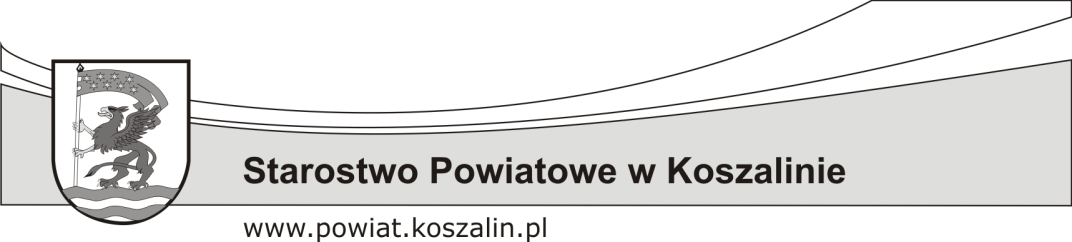 KARTA USŁUGIWydział Inwestycji
i Gospodarki  NieruchomościamiUstanowienie służebności gruntowej na nieruchomościach Skarbu Państwa i Powiatu Koszalińskiego.IGNOPRACOWAŁSPRAWDZIŁZATWIERDZIŁKamila StykaMarek GiełdonAgnieszka MaślińskaDATA: 21 maja 2018r.DATA: 21 maja 2018r.DATA: 21 maja 2018r.